С интересом смотрит мультики, детские телевизионные передачи.Эмоционально предвосхищает результаты: а) собственного действия; б) действия взрослого.Сопереживает, сочувствует плачущему ребенку, пожилому человеку, бережно относится к животным, растениям: а) по примеру взрослого; б) по собственной инициативе.Эмоционально сдержан, способен подождать немного (после объяснения взрослого). Спокойно относится к указаниям: «собери игрушки», «это можно», «этого нельзя».Понимает слова «плохо», «хорошо».Речевое развитие. Понимание речи.Понимает короткий рассказ (без показа действия) о знакомых событиях.Выполняет инструкцию (до трех поручений).Знает детали лица: губы, зубы, язык, уши и части тела (руки, ноги и т.д.)Активный словарь приблизительно 200-300 слов.Использует предложения из 2-3-х слов.Фраза не сформирована.Начинает употреблять прилагательные, местоимения, предлоги, наречия.Договаривает четверостишия в знакомых стихах, подпевает.В 2-3-х предложениях рассказывает о том, что видит в данный момент.Задает вопросы.Называет предметы по картинке: а) по просьбе взрослого; б) самостоятельно.Дает себе оценку: «хороший», «большой».Говорит: «до свидания», «пока», «спасибо», «здравствуйте».Бытовые навыки.Ест аккуратно, не обливаясь.При умывании трет ладони, часть лица.Вытирается с помощью взрослого.Самостоятельно одевается (натягивает носочки, обувь) с небольшой помощью взрослого.Частично раздевается.Знает место одежды, обуви, посуды, игрушек.Пользуется носовым платком (при напоминании).Контролирует физиологические потребности.Физическое развитие.Перешагивает через несколько препятствий.Поднимается и опускается по лестнице детской горки.Меняет темп: ходьбу на бег.Бегает семенящим шагом.Подпрыгивает.Удерживает мяч одной или двумя руками.Бросает мяч в горизонтальную цель.Ловит мяч с близкого расстояния.Скатывает мяч с горки.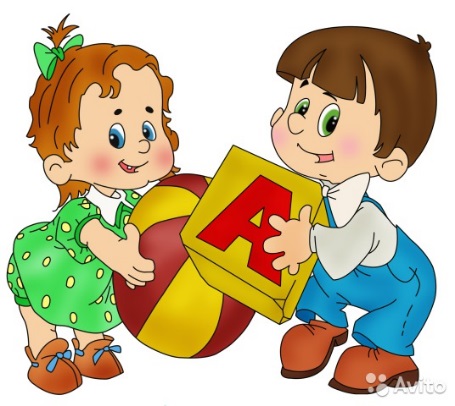 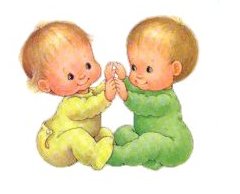          Семейный клуб               «Ладушки»Необходимость логопедических занятий с неговорящими детьми раннего возраста      В ситуации, когда у малыша 1,5–2,5 лет отсутствует активная речь, перед родителями и педагогами встает вопрос: необходимо ли немедленно начинать специальные логопедические занятия или стоит подождать?
     Не стоит  сравнивают речь ребенка с уровнем развития речи его сверстников. На бытовом уровне существуют представления о том, что «мальчики вообще начинают говорить позже» или «бывает, что молчит, молчит, а потом заговорит», и т. п.
достаточной степени произвольно.
      На наш взгляд, в случае отсутствия активной речи у малыша 1,5–3 лет необходимо организовать консультацию у грамотных специалистов – логопеда, психолога, психоневролога, оториноларинголога (ЛОР), провести ряд медицинских исследований (энцефалограмму и эхограмму мозга, аудиограмму и др.). Наблюдения специалистов и объективные данные медицинских исследований позволяют уточнить характер нарушения и степень его сложности, предположить возможные причины возникновения нарушения. В результате такого обследования становится возможным организовать адекватную помощь ребенку.
      В раннем возрасте трудно определить какой вид нарушения есть у ребёнка так как, их  проявления часто схожи. Но нарушение развития речи в той или иной степени сопровождает любой дефект. Организация наблюдения за ребенком и коррекционные занятия помогут дифференцировать нарушение речи от других нарушений (задержка психического развития, олигофрения, нарушения слуха, аутизм), поставить более точный диагноз.Насколько возможно составить точный прогноз?Так как в раннем и младшем дошкольном возрасте у детей с нарушением речи разной степени сложности уровень общего и речевого развития может выглядеть примерно одинаково, предположения о дальнейшем развитии речи ребенка можно составить только учитывая динамику развития речи в ходе обучающего логопедического воздействия.
      При проведении систематических логопедических занятий часть детей, имеющих сходные речевые нарушения в раннем и младшем дошкольном возрасте, могут полностью преодолеть свой речевой дефект, догнать по уровню развития речи сверстников, а в будущем успешно обучаться в массовой школе. Другая часть детей даже в ходе систематических занятий оказывается не способна полностью преодолеть свою речевую недостаточность, в школьном возрасте у них возникают проблемы с усвоением письменной речи (дисграфия, дислексия). В первом случае можно говорить о задержке речевого развития (ЗРР), во втором случае – об общем недоразвитии речи (ОНР).И самое важное, с какими бы вы проблемами не сталкиваетесь, не отчаивайтесь!Познакомьтесь с показателями  развития ребенка к двум годам.Познавательное развитие.Ребенок соотносит конфигурацию объемной геометрической фигуры с плоским изображением; накладывает по образцу (раскладывает вкладыши разной величины или формы в аналогичные отверстия на доске).Ориентируется в трех и более контрастных величинах (собирает трехместную матрешку и другие вкладыши после показа).Собирает пирамидку по убыванию размера из четырех (пяти) колец (после показа).Ориентируется в 3-4-х цветах (подбирает к образцу).Начинает распознавать вес, фактуру, температуру предметов (тяжелый, легкий, мягкий, твердый, холодный, теплый).В рамках листа проводит вертикальные, горизонтальные, округлые, короткие и длинные линии. Называет то, что рисует.Игровые действия.Проявляет сообразительность - достает сачком из воды понравившуюся игрушку.Производит несколько последовательных игровых действий или сам решает игровую ситуацию после предъявления игрового материала. Использует предметы-заместители.Выполняет два последовательных сюжетных действия с игрушкой (баюкает, кормит куклу) по подражанию.Подражает действию близкого взрослого.Сооружает из кубиков постройки для мелких игрушек: забор, дом, дорожку. а) по просьбе взрослого; б) по образцу; в) самостоятельно.Играет рядом со сверстниками одинаковыми игрушками.Социально-эмоциональное развитие.Хорошо настроен при самостоятельных умелых действиях, при положительной оценке взрослого.Упрямится, требуя недозволенного.Недоволен, отказывается от действий при неудавшейся попытке.Кричит, жестикулирует, капризничает при нежелании выполнить просьбу взрослого.Непослушен, злится при ограничении движений в ответ на грубый тон взрослого.Отказывается от общения с незнакомым взрослым.Долго плачет при уходе мамы, при испуге, обиде.Улыбается, жестикулирует, заглядывает в глаза, чтобы удержать внимание взрослого или другого ребенка. Ожидает похвалы.Проявляет яркие эмоции при общении с близкими (мимика, возгласы, жесты).Улыбается, пользуется эмоционально окрашенной речью при совместных действиях с детьми.Получает удовольствие от самостоятельно произносимых слогов, слов.Эмоционально заинтересован музыкой, пением, малыми фольклорными формами, подвижными играми.Восторженно относится к развлечениям.Проявляет эмоциональную память в знакомых ситуациях.